	Proiect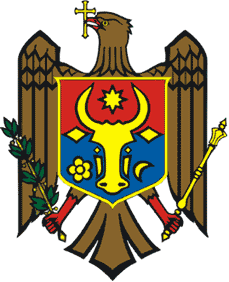 GUVERNUL RepublicII MoldovaH O T Ă R Â R E Nr. _______din  __________________2020ChișinăuH O T Ă R Î R Ecu privire la inițierea negocierilor asupra proiectului Acordului între Guvernul Republicii Moldova și Guvernul Federației Ruse privind acordareaGuvernului Republicii Moldova a unui împrumut financiar de stat În temeiul art. 86 alin. (1) din Constituția Republicii Moldova, art. 7 și art. 8 din Legea nr.595/1999 privind tratatele internaționale ale Republicii Moldova (Monitorul Oficial al Republicii Moldova, 2000, nr. 24-26, art. 137),Guvernul HOTĂRĂŞTE: Se ia act de proiectul Acordului între Guvernul Republicii Moldova și Guvernul Federației Ruse privind acordarea Guvernului Republicii Moldova a unui împrumut financiar de stat.Se inițiază negocierile asupra proiectului Acordului între Guvernul Republicii Moldova și Guvernul Federației Ruse privind acordarea Guvernului Republicii Moldova a unui împrumut financiar de stat. 3. Se desemnează şi se împuternicește delegația oficială pentru negocierea proiectului Acordului între Guvernul Republicii Moldova și Guvernul Federației Ruse privind acordarea Guvernului Republicii Moldova a unui împrumut financiar de stat, în următoarea componență:Conducătorul delegațieiSerghei PUȘCUȚA - Viceprim-ministru, Ministru al Finanțelor, conducător al Grupului de  negociatori.Membrii delegației:Elena MATVEEVA - Șef al Direcției datorii publice, Ministerul Finanțelor._________________ - Ministerul Afacerilor Externe și Integrării Europene._________________ - Ministerul Economiei și Infrastructurii._________________ - Ministerul Justiției.3. Conducătorul delegației de negociatori, domnul Serghei Pușcuța, Viceprim-ministru, Ministru al Finanțelor, se împuternicește pentru semnarea documentelor relevante negocierilor în cauză şi pentru parafarea textului Acordului nominalizat.4. În cazul eliberării din funcția deținută a unuia sau a mai multor membri ai delegației oficiale, atribuțiile lor în cadrul acesteia vor fi exercitate de persoanele nou-desemnate în funcțiile respective.5. Prezenta hotărâre intră în vigoare la data publicării în Monitorul Oficial al Republicii Moldova.Prim-ministru					                    Ion CHICUContrasemnează:Viceprim-ministru, ministrul finanțelor                                        Serghei PUȘCUȚA Ministrul afacerilor externeşi integrării europene                                                                     Oleg ȚULEA